El ciego de JericóA un costado del camino que conduce a Jericó,mendigaba aquel  cieguito "Su limosna, por favor:de repente un mar de gente por su lado caminó;y el ingenuo e inocente preguntaba qué pasó.Tu, Señor  que eres del cielonos invitas a creerque veamos como el ciegocon los ojos de la fe,Es que no te has enterado que es Jesús de NazarethHa venido a visitarnos y nos dice que es el hijo de DavidAdvertido aquel cieguecito  con un grito se hizo oiry diciendo a  con mucha fuerza,  que es al hijo de David..Tu señor del cielo ....Los que estaban adelante le trataban de callarpero quién iba a quitarle aquellas ganas de gritarCompadece rey del cielo al que ciego se hizo oir. Y al oir aquel gemido   quiso detenerse allí.Tu señor del cielo...Ordenó que lo trajeran y enseguida  estuvo allíPreguntó  Jesús al ciego, "Que  puedo yo hacer por ti" "Quiero ver, Señor, de nuevo", no tardaste en responder Y en tus ojos viejos ciegos reflejabas tener fe.Tu Señor del cielo ....Y entre aquella algarabía al Señor se le escuchó:Recupera ya la vista, que tu fe que la que salvóY al momento el cieguecito, la visión recuperóTodo el pueblo allí reunido comenzó a alabar a Dios.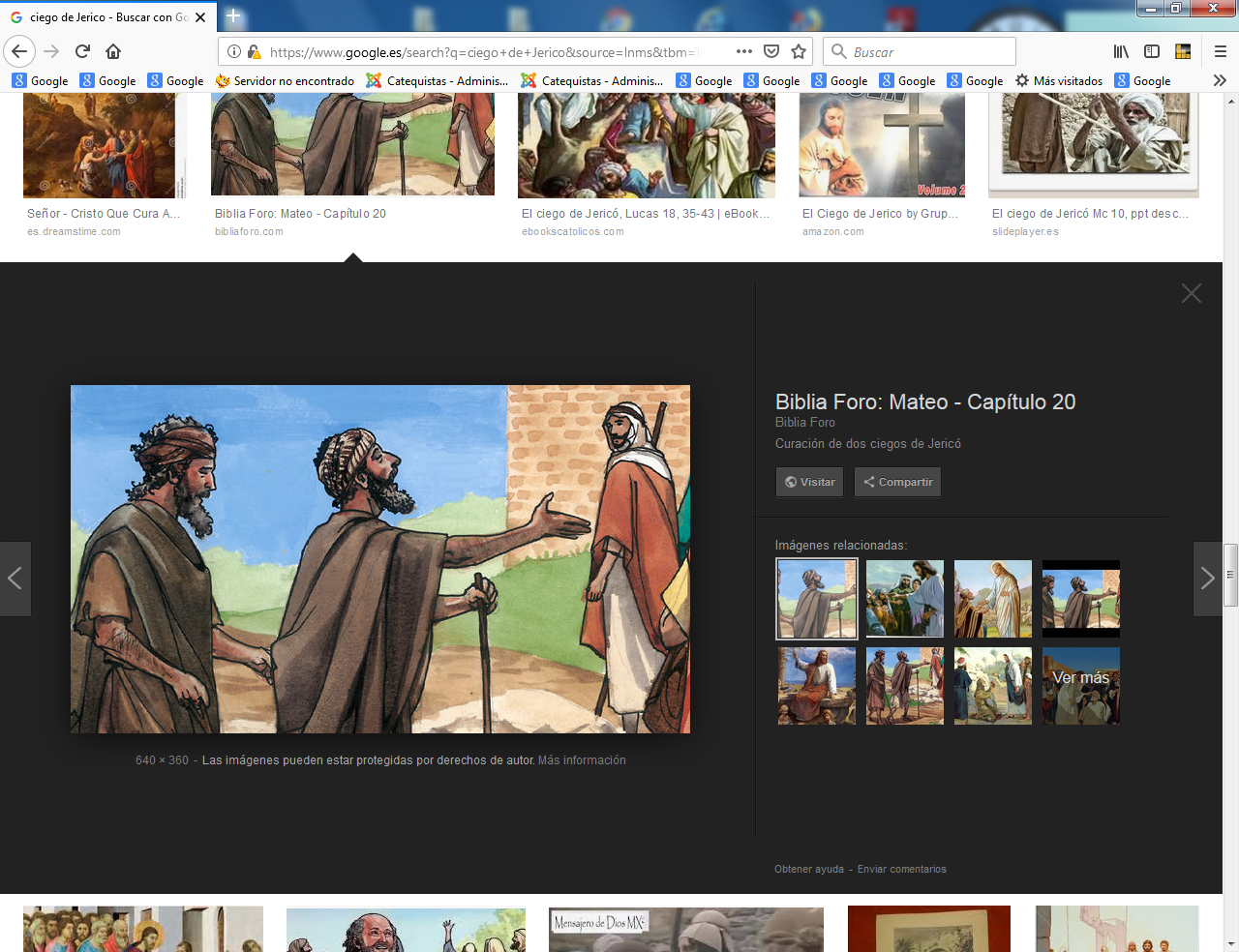 Texto bíblico para lectura.  Bartimeo  1 La subida desde Jericó a Jerusalén. Cura a un ciego  Lc 18. 34-43     Ellos no comprendieron nada de todo esto; les resultaba oscuro y no entendían las cosas dichas. Cuando se acercaba a Jericó, un ciego estaba sentado al borde del camino, pidiendo limosna.    Al oír que pasaba mucha gente, preguntó qué sucedía.  Le respondieron que pasaba Jesús de Nazaret.     El ciego se puso a gritar: «¡Jesús, Hijo de David, ten compasión de mí!».      Los que iban delante lo reprendían para que se callara, pero él gritaba más fuerte: «¡Hijo de David, ten compasión de mí!».     Jesús se detuvo y mandó que se lo trajeran. Cuando lo tuvo a su lado, le preguntó: ¿Qué quieres que haga por ti?».     Y el dijo: «Señor, que yo vea otra vez».     Y Jesús le dijo: «Recupera la vista, tu fe te ha salvado».     En el mismo momento, el ciego recuperó la vista y siguió a Jesús, glorificando a Dios. Al ver esto, todo el pueblo alababa a Dios.     2 Llegada a Jericó, donde empieza la subida a Jerusalén   Mc 10.46-52     Después llegaron a Jericó. Cuando Jesús salía de allí, acompañado de sus discípulos y de una gran multitud, el hijo de Timeo –Bartimeo- , un mendigo ciego– estaba sentado junto al camino.     Al enterarse de que pasaba Jesús, el Nazareno, se puso a gritar: «¡Jesús, Hijo de David, ten piedad de mí!».     Muchos lo reprendían para que se callara, pero él gritaba más fuerte: «¡Hijo de David, ten piedad de mí!».     Jesús se detuvo y dijo: «Llamadlo». Entonces llamaron al ciego y le dijeron: «¡Animo, levántate! El te llama».    Y el ciego, arrojando su manto, se puso de pie de un salto y fue hacia él.    Jesús le preguntó: «¿Qué quieres que haga por ti? El le respondió: «Maestro, que yo pueda ver».     Jesús le dijo: «Vete, tu fe te ha salvado». En seguida comenzó a ver y lo siguió por el camino.Y en otra versión se habla de dos ciegos	3. Ciegos de Jericó. Mc 11 30-34     Y he aquí que dos ciegos sentados al borde del camino, al enterarse de que pasaba Jesús, comenzaron a gritar: «¡Señor, Hijo de David, ten piedad de nosotros!».    Algunos de la multitud los reprendían para que se callaran, pero ellos gritaban más: «¡Señor, Hijo de David, ten piedad de nosotros!».    Jesús parándose los llamó y les preguntó: «¿Qué queréis que haga por vosotros?».   Ellos le respondieron: «Señor, que se abran nuestros ojos».  Jesús se compadeció de ellos y tocó sus ojos. Inmediatamente, recobraron la vista y le siguieron. 4  Salieron de Jericó   Mt 20 29-34    Cuando Jesús ya se marchaba de allí,  le siguieron dos ciegos, gritando y diciendo: «Ten compasión de nosotros, Hijo de David».    Al llegar a la casa, los ciegos se le acercaron y Jesús les dijo: «¿Creéis que yo puedo hacer eso que me pedís?». Ellos respondieron: «Sí, Señor».   Jesús les tocó los ojos, diciendo: «Que suceda según la fe con la que vosotros habéis creído».   Y se les abrieron sus ojos. Entonces Jesús los avisó: «¡Mirad, que nadie lo sepa».   Pero ellos, apenas salieron, difundieron su fama por toda aquella región. 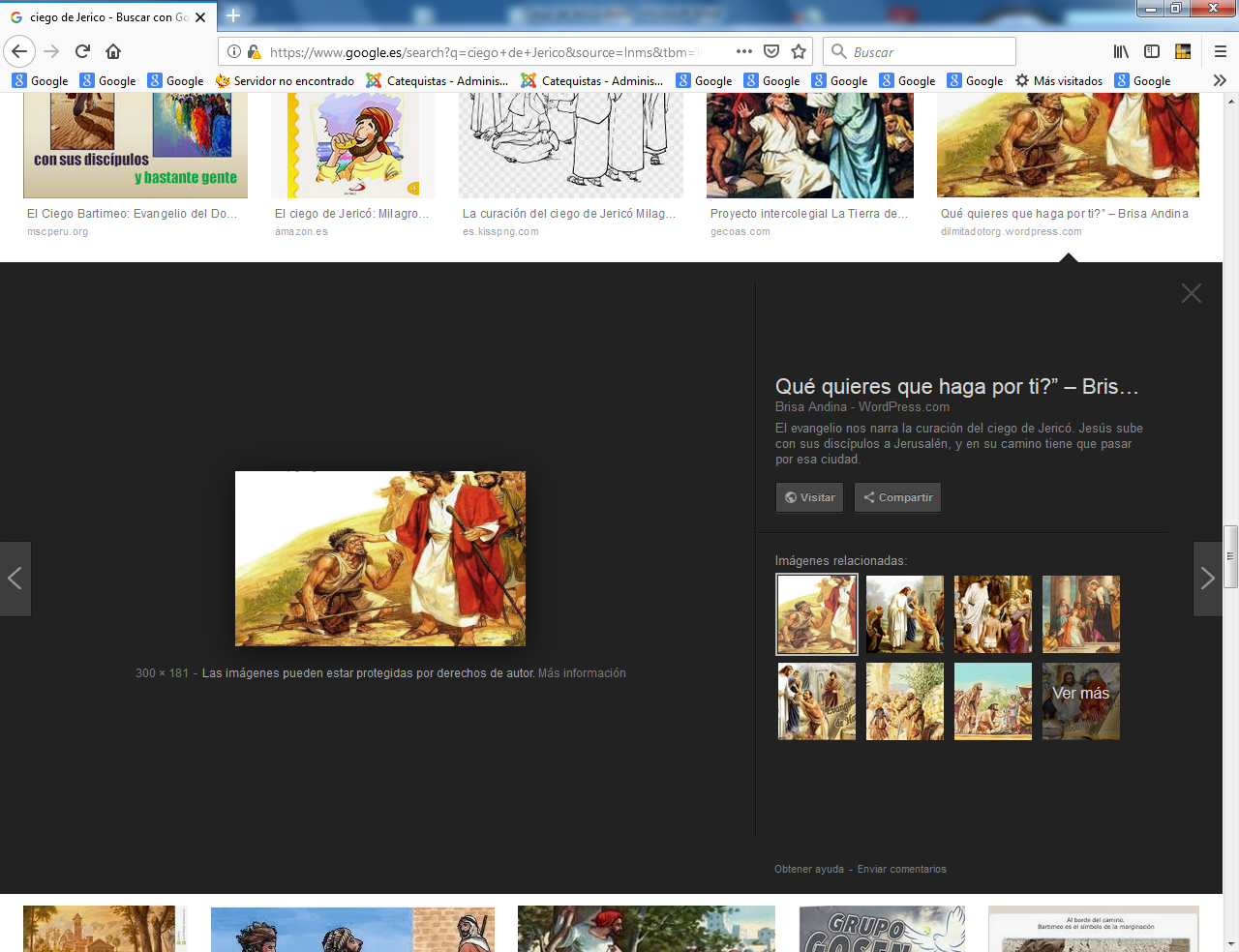 